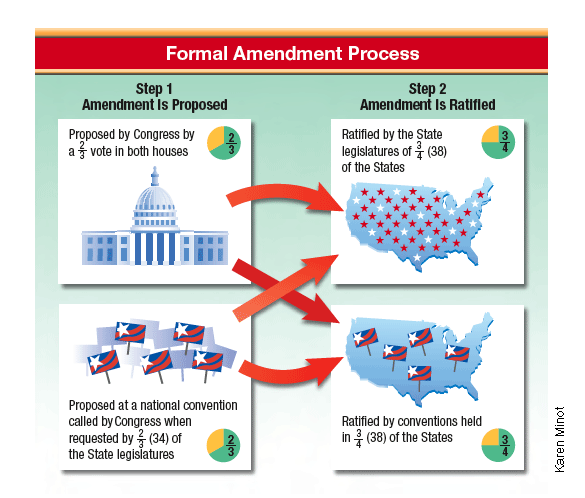 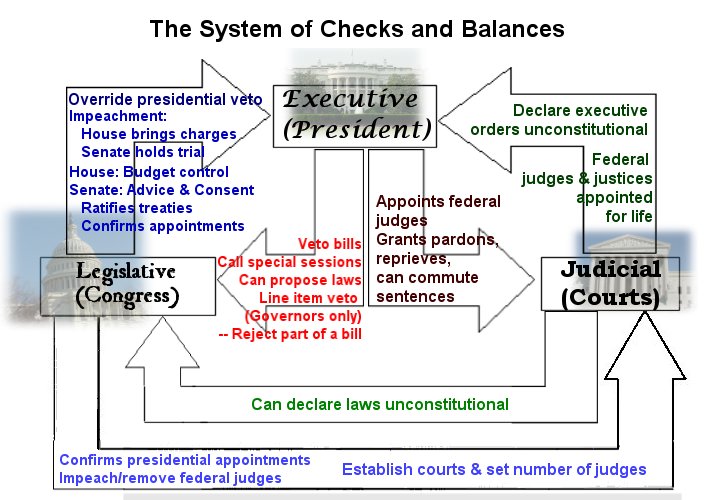 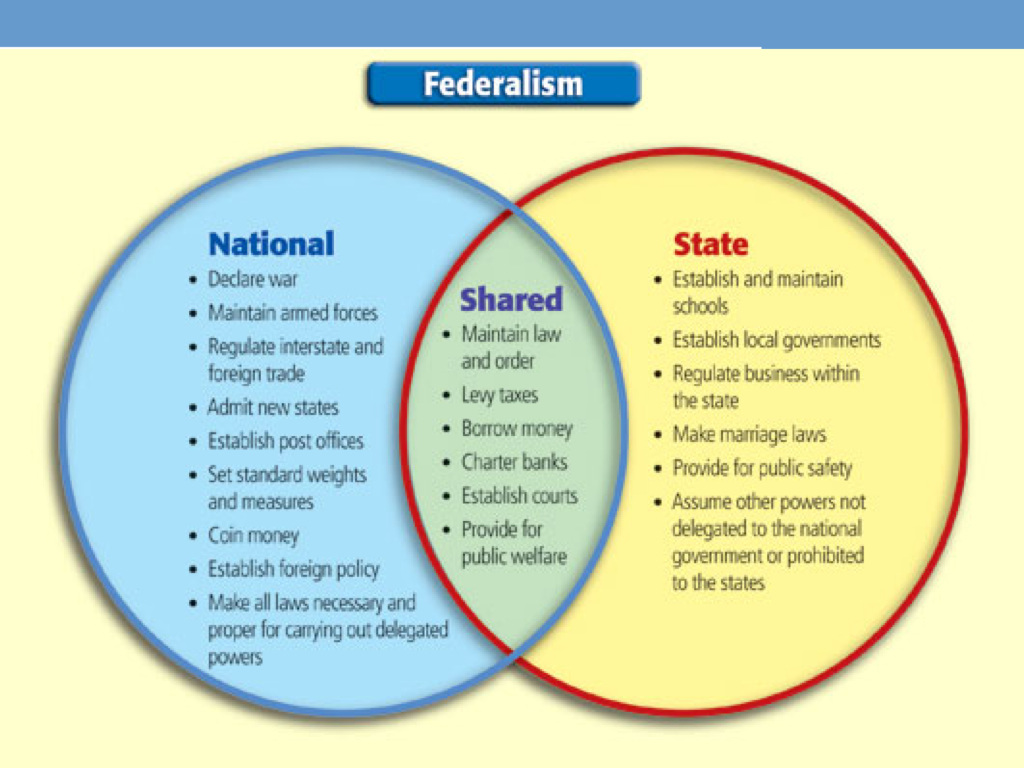 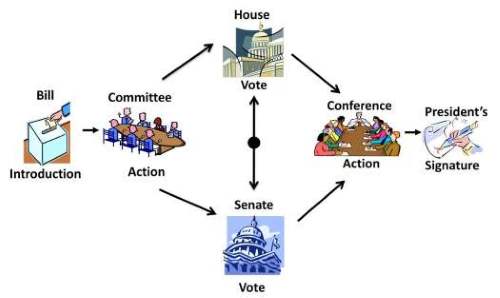 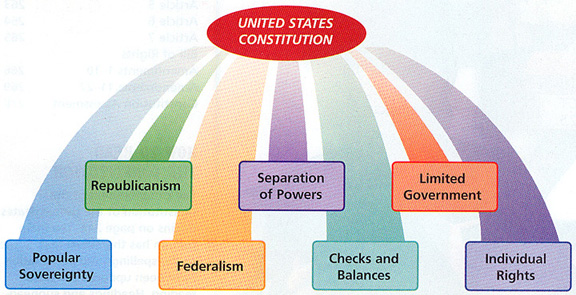 Position TermTerm LimitMinimum AgeResidency CitizenshipRepresentative2 yearsNo limit 25State in which elected7 yearsSenator6 yearsNo limit30State in which elected9 yearsPresident4 years2 terms3514 years in the U.S.Natural Born